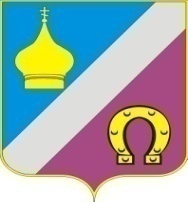 РОСТОВСКАЯ ОБЛАСТЬМУНИЦИПАЛЬНОЕ ОБРАЗОВАНИЕ«НИКОЛАЕВСКОЕ СЕЛЬСКОЕ ПОСЕЛЕНИЕ»СОБРАНИЕ ДЕПУТАТОВ НИКОЛАЕВСКОГО СЕЛЬСКОГО ПОСЕЛЕНИЯРЕШЕНИЕ«О внесении изменения в решение Собрания депутатов Николаевского сельского поселения от 27.04.2017 № 47 «Об утверждении Порядка размещения сведений о доходах, расходах, об имуществе и обязательствах имущественного характера, представляемых лицами, замещающими муниципальные должности Николаевского сельского поселения, в информационно-телекоммуникационной сети «Интернет» и предоставления этих сведений средствам массовой информации для опубликования»Принято Собранием депутатовНиколаевского сельского поселения                                  04 июня  2021 г.В соответствии с Федеральным законом от 03.12.2012 № 230-ФЗ «О контроле за соответствием расходов лиц, замещающих государственные должности, и иных лиц их доходам», Областным законом Ростовской области от 12.05.2009 № 218-ЗС «О противодействии коррупции в Ростовской области», руководствуясь Уставом муниципального образования «Николаевское сельское поселение», принятым решением Собрания депутатов Николаевского сельского поселения от 05.09.2016 № 163 (в ред. от 30.03.2020), Собрание депутатов Николаевского сельского поселенияРЕШИЛО:1. Внести в подпункт 3.4 пункта 3 приложения к решению Собрания депутатов Николаевского сельского поселения от 27.04.2017 № 47 «Об утверждении Порядка размещения сведений о доходах, расходах, об имуществе и обязательствах имущественного характера, представляемых лицами, замещающими муниципальные должности Николаевского сельского поселения, в информационно-телекоммуникационной сети «Интернет» и предоставления этих сведений средствам массовой информации для опубликования» (в редакции решения Собрания депутатов Николаевского сельского поселения от 30.03.2020 № 187) изменение, дополнив его после слов «паев в уставных (складочных) капиталах организаций» словами «цифровых финансовых активов, цифровой валюты,».2. Настоящее решение вступает в силу со дня его официального опубликования (обнародования).Председатель Собрания депутатов-Глава Николаевского сельского поселения 	А.П. Петрусьс. Николаевкаот 04.06.2021 № 230